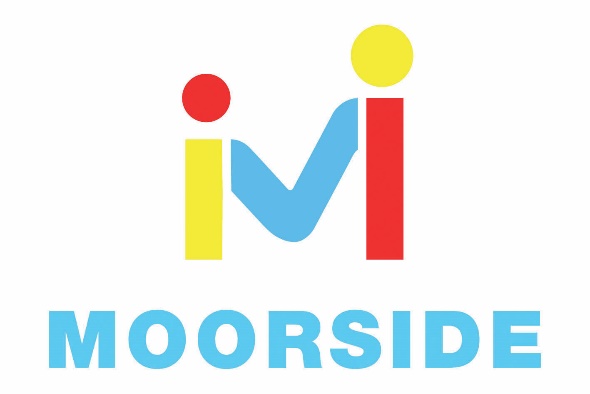 EYFS Recommended ReadsStories to read and revisit with your children to support their developing reading.  Please see below for suggested reading activities to support reading.  Owl Babies – Martin Waddell The Gruffalo – Julia Donaldson Handa’s Surprise – Eileen Browne Mr Gumpy’s Outing – John Burningham Rosie’s Walk – Pat Hutchins Six Dinner Sid – Inga Moore Mrs Armitage – Quentin Blake Whatever Next – Jill Murphy On the Way Home – Jill Murphy Farmer Duck – Martin Waddell Goodnight Moon – Margaret Wise-Brown Shhh! – Sally GrindleyWhere’s Spot? – Eric Hill Dear Zoo – Rod Campbell You Choose – Pippa Goodhart and Nick Sharratt We’re Going on a Bear Hunt – Michael Rosen Brown Bear, Brown Bear, What Do You See? – Bill Martin Jnr and Eric Carle Jasper’s Beanstalk – Nick Butterworth and Mick Inkpen The Very Hungry Caterpillar – Eric Carle Hairy Maclary from Donaldson’s Dairy – Lynley Dodd Each Peach Pear Plum – Allan and Janet Ahlberg Hug – Jez Alborough The Train Ride – June Crebbin Come on, Daisy – Jane SimmonsEnjoy reading stories again and again.  Encourage children to join in well known parts or ask questions. When a story is well known make silly mistakes by swapping a word or omitting a word so that your child can correct you.  Reread well known sentences, count words, count spaces.Spot known or focus letters and sounds within books.Search for tricky words in reading books. Find wider activities linked to the book through Google or Pinterest searches.Encourage children to read stories using the pictures and then the text.  They will find this easier in a well-known story.